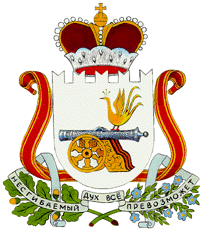 СОВЕТ ДЕПУТАТОВГОРОДИЩЕНСКОГО СЕЛЬСКОГО ПОСЕЛЕНИЯХИСЛАВИЧСКОГО  РАЙОНА СМОЛЕНСКОЙ ОБЛАСТИРЕШЕНИЕот  12 апреля 2019г.  № 16об отмене решения Совета депутатов Городищенского сельского поселения № 4 от 23.01.2019г. «О внесении изменений в решение № 43от 21.11.2018г. «о налоге на имущество физических лиц на территории Городищенского сельского поселения Хиславичского района Смоленской области»       Совет депутатов Городищенского сельского поселения Хиславичского района Смоленской области  РЕШИЛ:     1. Считать утратившим силу решение Совета депутатов Городищенского сельского поселения Хиславичского района Смоленской области № 4 от 23.01.2019г. «О внесении изменений в решение № 43 от 21.11.2018г. «о налоге на имущество физических лиц на территории Городищенского сельского поселения Хиславичского района Смоленской области».2. Настоящее решение подлежит официальному обнародованию.Глава муниципального образованияГородищенского сельского поселенияХиславичского района Смоленской  области		                     В.Б. Маганков